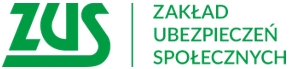 Informacja prasowaNowe zwolnienia i postojowe z ZUSOd 1 lutego można składać wnioski do Zakładu Ubezpieczeń Społecznych o umorzenie składek za styczeń albo za grudzień i styczeń, a także o ponowną wypłatę świadczenia postojowego.Prawo do pomocy otrzymali przedsiębiorcy z niemal 50 różnych branż. Zakres i forma wsparcia zależy od rodzaju przeważającej działalności gospodarczej. O umorzenie składek za styczeń albo za grudzień i styczeń oraz ponowne świadczenie postojowe (do dwóch razy), będą mogli wystąpić, między innymi przedsiębiorcy z branży fitness, gastronomicznej, turystycznej, organizatorzy targów, wystaw i kongresów, prowadzący różne formy edukacji, obiekty noclegowe, uzdrowiska, pralnie, obiekty kultury i rozrywki, firmy zajmujące się fotografią, produkcją lub dystrybucją filmów i muzyki, fizjoterapeuci i paramedycy. Ze zwolnienia ze składek za grudzień i styczeń skorzystają również taksówkarze (kod PKD 49.32.Z) i prowadzący usługi wspomagające transport (PKD 52.23.Z)” – informuje Zakład Ubezpieczeń Społecznych.Nieco inny zakres wparcia dotyczy przedsiębiorców, których przeważająca działalność to sprzedaż detaliczna w sklepach i na targowiskach (kody PKD: 47.71.Z, 47.72.Z, 47.81.Z, 47.82.Z, 47.89.Z). Przysługuje im zwolnienie ze składek za styczeń i jednokrotna wypłata ponownego świadczenia postojowego.Jakie warunki należy spełnić?Umorzenie składek i postojowe obejmuje płatników, którzy 30 listopada 2020 r. prowadzili przeważającą działalność oznaczoną kodami PKD wymienionymi w rozporządzeniu. Zgodnie z przepisami decyduje, więc wpis w rejestrze REGON na ten dzień. Wsparcie otrzymają przedsiębiorcy, których przychód z tej działalności spadł o co najmniej 40 proc. Należy porównać sytuację w jednym z dwóch miesięcy przed złożeniem wniosku do ZUS, z poprzednim miesiącem lub analogicznym miesiącem poprzedniego roku. Przykładowo, jeśli klient składa wniosek w lutym 2021 r., to, jako jeden z dwóch miesięcy poprzedzających, może wskazać styczeń 2021 r. lub grudzień 2020 r. Jeśli wskaże styczeń 2021 r., to może porównać spadek przychodu o 40 proc. do grudnia 2020 r. lub stycznia 2020 r. Jeśli wskaże grudzień 2020 r., to może porównać spadek przychodu o 40 proc. do listopada 2020 r. lub grudnia 2019 r.Składając wniosek o postojowe, przedsiębiorca nie może mieć innego tytułu do ubezpieczeń społecznych chyba, że podlega ubezpieczeniom emerytalnym i rentowym z tytułu prowadzenia pozarolniczej działalności gospodarczej. Musiał także otrzymać wcześniej, choć jedno świadczenie postojowe na podstawie wniosku RSP-D albo RSP-DB.Jak i kiedy złożyć wniosek? O wsparcie można wystąpić od 1 lutego przez Platformę Usług Elektronicznych ZUS. Płatnicy mają czas na złożenie wniosku o zwolnienie ze składek za grudzień i styczeń do 31 marca. Jeśli przedsiębiorca ma obowiązek, co miesiąc składać deklaracje rozliczeniowe, to najpóźniej do końca lutego musi także przesłać do ZUS deklaracje za grudzień i styczeń.O świadczenie postojowe można wystąpić nawet do trzech miesięcy po ustaniu stanu epidemii. Warto jednak pamiętać, że data złożenia wniosku ma wpływ na to, które miesiące należy wziąć pod uwagę przy ocenie spadku przychodu.Ewa Szymankiewicz Koordynator ds. komunikacji społecznej i edukacji ZUS Oddział w Ostrowie Wielkopolskim 